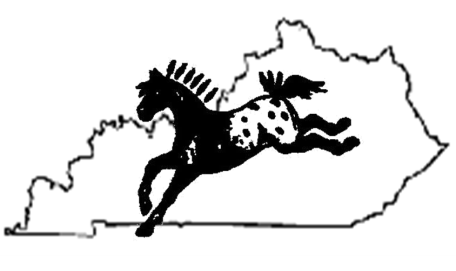 KY Mid-StateAppaloosa Horse ClubSponsorship Form 2014Appaloosa…			    … a Spot above the RestSponsorship Packages(Gifts of Any Size are Welcome and Appreciated)Show Sponsorship $500Your business name/logo projected on the announcer’s stand throughout the day of the show (you provide digital image or the club will provide services to assist with artwork)A full page ad in the show programSales booth at the showA link to your webpage from our site for one yearA company or family representative presents a blue ribbon & receives a 5x7 photo of the presentationYour business information handed out during registrationOfficials sponsors are announced at the beginning, various times throughout, and at the end of the day of the KY Mid-State Appaloosa Horse Club 2014 horse show	Class Sponsorship $100A half page ad in the show programYour business or name posted on our website as a sponsor  A company or family representative presents a blue ribbon in the sponsored class		Your business information handed out during registrationClass sponsors are announced at the beginning and end of the class they sponsorYour business name or name mentioned at the beginning and end of the day of the KY Mid-State Appaloosa Horse Club 2014 horse showHigh Point Sponsorship $50A one quarter page ad in the show programYour business name or name mentioned at the high point class sponsored of the KY Mid-State Appaloosa Horse Club 2014 horse showProgram AdsFull page ad - $50Half page ad - $30Quarter page ad – 20$One eighth page ad - $10You provide digital image or the club will provide services to assist with artworkClass Sponsors should choose a class from the 2014 Appaloosa Horse Club Show FlyerIf you have a website that you would like your ad to link to, please provide the URL here:________________________________________________________________________________________________
(example: www.yourwebsite.com)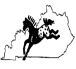 For more information call or email:Tonya Lindsay   502-514-1059 orEmail kymidstateaphc@yahoo.comVisit us on the web at   http://kymidstate.homestead.com/Visit us on Facebook  http://www.facebook.com/groups/265375576857302/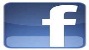 Class Number:_________Class Name:_____________________________________________________